Platypus - Learning From Home PlanTerm 2 Week 2For further activities, refer to the Department of Education website on Home learning - https://education.nsw.gov.au/teaching-and-learning/curriculum/learning-from-homeIf you require offline copies of the work (hardcopies) please email Anthea Bell (anthea.bell4@det.nsw.edu.au) with your name, your child’s name and class and full address. MondayTuesdayWednesdayThursdayFridayEnglish FocusesOur sight words are:  I, am, a, at, can, see, mum, dad, look, the, this, is, went, and, canOur writing focus is: finger spaces and “If I can say it I can write it” (verbalising and then attempting to write statements)English FocusesOur sight words are:  I, am, a, at, can, see, mum, dad, look, the, this, is, went, and, canOur writing focus is: finger spaces and “If I can say it I can write it” (verbalising and then attempting to write statements)English FocusesOur sight words are:  I, am, a, at, can, see, mum, dad, look, the, this, is, went, and, canOur writing focus is: finger spaces and “If I can say it I can write it” (verbalising and then attempting to write statements)English FocusesOur sight words are:  I, am, a, at, can, see, mum, dad, look, the, this, is, went, and, canOur writing focus is: finger spaces and “If I can say it I can write it” (verbalising and then attempting to write statements)English FocusesOur sight words are:  I, am, a, at, can, see, mum, dad, look, the, this, is, went, and, canOur writing focus is: finger spaces and “If I can say it I can write it” (verbalising and then attempting to write statements)English FocusesOur sight words are:  I, am, a, at, can, see, mum, dad, look, the, this, is, went, and, canOur writing focus is: finger spaces and “If I can say it I can write it” (verbalising and then attempting to write statements)8:55am - 9:55amEnglishWriting: Talk to someone in your house about your weekend, and then write a 1-2 sentence recount.Phonics: go to: www.soundwaveskids.com.au and enter code flat997.Go to: Phase 1 Sound Units and consolidate familiar soundss a t p i n m g p l r o d bEnglishWriting: Story of the WeekPete the Cat: I Love My White Shoes - Watch the video and listen to the story:https://youtu.be/fj_z6zGQVyM - Activity: Write and draw about your favourite part.eg. I like Pete the Cat. I like that his shoes change colours.Decorate Pete’s shoe on Seesaw.EnglishWriting: Spend a few minutes viewing the elephant at Taronga Zoo via their live zoo cams: https://taronga.org.au/taronga-tv#animallivecams- Activity: Use your sight words to write and draw about the animals at the zoo.eg. I am at the zoo.Look at the elephant.EnglishWriting: Story of the WeekPete the Cat: I Love My White Shoes - Watch the video and listen to the story:https://youtu.be/fj_z6zGQVyM - Activity: Write the story in your own words.Please upload this writing sample to Seesaw (ideal) or send it via email so that I can provide feedback. EnglishWriting: Use your sightwords to write and drawabout a topic of yourchoosing.eg. I am at the park.Look at the swing.Phonics: go to: www.soundwaveskids.com.au and enter code flat997.Go to: Phase 1 Sound Units and practise these new sounds:f v k e9:55am-11:00amComplete Monday on your Literacy GridComplete Tuesday on your Literacy GridComplete Wednesday on your Literacy GridComplete Thursday on your Literacy GridComplete Friday onyour Literacy GridBreak11:50am-12:50pmMathematicsTasks:- Matific- Maths grid activity- Number of the Day (worksheet, or complete on Seesaw). Too choose your number, roll a dice (roll a dice multiple times for more difficult mutli-digit numbers)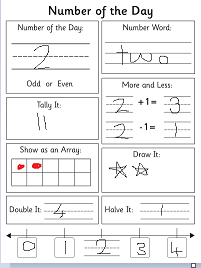 MathematicsTasks:- Matific- Maths grid activity- Number of the Day


MathematicsTasks:- Matific- Maths grid activity- Number of the DayMathematicsTasks:- Matific- Maths grid activity- Number of the DayMathematicsTasks:- Matific- Maths grid activity- Number of the Day12:50 - 1:50Creative Arts: Nature & Art (on Seesaw)View the Nature Walk art video on Seesaw and make an artwork using things you find in nature.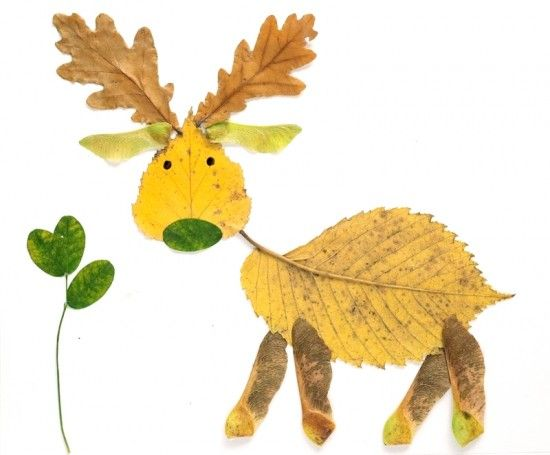 History/ GeographySign into Inquisitive to complete assigned tasks.CookingInstructional video uploaded to SeesawSportDanceFever MultiSportwww.youtube.com/c/dancefevermultisport STEM Get creative, use your imagination and think outside the box:The Ryde School chickens are sending you on a mission….to protect their eggs! Are you up for the challenge?Complete the assigned task on Seesaw – The Egg Protection Program.You will need: EggsResources to protect the egg: tissues, material, cotton wool, bubble wrap etc.Break2:20pm-3:00pmArtImagination Art (Seesaw)Sport Be Skilled Be Fithttps://www.youtube.com/channel/UCPgYPIrnWPXbuR-C8asgXtwPersonal Development, Health Physical Education (PDHPE)Mindfulness: Smiling Minds App (Parents to download)https://www.smilingmind.com.au/orCosmic Kids Yogawww.cosmickidsyoga.com At Home Activity Grid(emailed to parents along with this Timetable)Lego Stem Challenge!Choose and complete a challenge from the Lego Challenge.